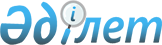 О подготовке и проведении рабочего визита Премьер-Министра Украины Януковича В.Ф. в Республику КазахстанРаспоряжение Премьер-Министра Республики Казахстан от 13 декабря 2006 года N 356-p



      В целях укрепления двустороннего сотрудничества между Республикой Казахстан и Украиной и обеспечения протокольно-организационных мероприятий по подготовке и проведению рабочего визита Премьер-Министра Украины Януковича Виктора Федоровича в Республику Казахстан (далее - визит) 13-14 декабря 2006 года в городе Астане:






      1. Министерству иностранных дел Республики Казахстан обеспечить протокольно-организационные мероприятия по подготовке и проведению визита.






      2. Управлению делами Президента Республики Казахстан:



      принять организационные меры по обслуживанию членов делегации Украины согласно приложению;



      обеспечить финансирование расходов на проведение визита за счет средств, предусмотренных в республиканском бюджете на 2006 год по программам 001 "Обеспечение деятельности Главы государства, Премьер-Министра и других должностных лиц государственных органов" и 003 "Санитарно-эпидемиологическое благополучие населения на республиканском уровне".






      3. Службе охраны Президента Республики Казахстан, Комитету национальной безопасности Республики Казахстан, Министерству внутренних дел Республики Казахстан обеспечить безопасность членов делегации Украины в аэропорту города Астаны, местах проживания и посещения, сопровождение по маршрутам следования, а также охрану специального самолета.






      4. Министерству транспорта и коммуникаций Республики Казахстан в установленном порядке обеспечить:



      совместно с Министерством обороны Республики Казахстан и Министерством иностранных дел Республики Казахстан пролет специального самолета Премьер-Министра Украины Януковича В.Ф. над территорией Республики Казахстан, посадку и вылет в аэропорту города Астаны;



      техническое обслуживание, стоянку и заправку специального самолета в аэропорту города Астаны.






      5. Министерству культуры и информации Республики Казахстан обеспечить освещение визита в средствах массовой информации, а также организовать концертную программу во время обеда от имени Премьер-Министра Республики Казахстан Ахметова Д.К.






      6. Акиму города Астаны обеспечить выполнение организационных мероприятий по встрече и проводам делегации Украины в аэропорту города Астаны, сопровождение в местах посещения, а также организацию культурной программы.






      7. Республиканской гвардии Республики Казахстан принять участие в торжественной церемонии возложения цветов Премьер-Министром Украины Януковичем В.Ф. к монументу "Защитникам Отечества" в городе Астане.






      8. Контроль за реализацией настоящего распоряжения возложить на Министерство иностранных дел Республики Казахстан.

      

Премьер-Министр





Приложение             



к распоряжению Премьер-Министра



Республики Казахстан     



от 13 декабря 2006 года N 356-р


Организационные меры по обслуживанию




членов делегации Украины


      1. Размещение, питание и транспортное обслуживание членов украинской делегации по формату 1+5 в гостинице "Риксос Президент Отель" города Астаны.



      2. Размещение сотрудников Службы охраны Президента Республики Казахстан в гостинице "Риксос Президент Отель".



      3. Изготовление печатной продукции (бейджи, спецпропуска на автомобили, кувертные карты, пригласительные на прием).



      4. Приобретение подарка и сувениров для главы и членов делегации Украины.



      5. Организация чайного стола в аэропорту города Астаны при встрече и проводах украинской делегации.



      6. Организация цветочного оформления в местах проведения мероприятий.



      7. Организация обеда от имени Премьер-Министра Республики Казахстан Ахметова Д.К. в честь Премьер-Министра Украины Януковича В.Ф. в городе Астане.



      8. Медицинское обслуживание членов делегации и сопровождающих лиц.

					© 2012. РГП на ПХВ «Институт законодательства и правовой информации Республики Казахстан» Министерства юстиции Республики Казахстан
				